Elodie RAGUET 0784907259

32 ans 
 
 elo.raguet@gmail.com COMPÉTENCES   COMPÉTENCES   FORMATION   FORMATION   EXPERIENCES   EXPERIENCES   EXPERIENCES   Expérience professionnelle Expérience professionnelle Expérience professionnelle DIVERS   DIVERS   DIVERS   DIVERS   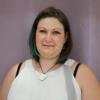 